Платные услуги населению    В январе-cентябре 2022 г. населению г. Москвы по предварительным данным было оказано платных услуг на  1937,8  млрд рублей, что составило  106,1%  (в сопоставимых ценах) к январю-сентябрю 2021 г.Объем платных услуг населению по видам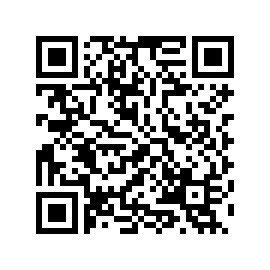 Январь-сентябрь 2022 г.Январь-сентябрь 2022 г.Январь-сентябрь 2022 г.млн рублейв % кянварю-сентябрю
 2021 г. 
(в сопоставимых ценах) в % к  
итогуПлатные услуги1937766,8106,1100Бытовые124591,9116,16,4 Транспортные612122,4104,431,6 Почтовой связи 
 и курьерские 14378,498,50,7 из них:
   курьерской доставки6989,9…10,4 Телекоммуникационные222027,194,511,5 Жилищные102195,295,55,3 Коммунальные163458,4108,98,4 Культуры43385,3125,12,2Туристские36888,9174,81,9Физической культуры и спорта25096,3132,21,3из них:
  услуги фитнес- центров и спортивных
  клубов15747,8…10,8Медицинские196806,387,910,2Гостиниц и 
аналогичных средств размещения33543,094,71,7Специализированных 
коллективных средств размещения5755,1110,60,3 из них:
   санаторно-курортных  организаций1162,498,00,1Ветеринарные2263,899,30,1Юридические15192,5113,30,8Системы образования147664,3115,37,6Услуги, предоставляемые 
гражданам пожилого 
возраста и инвалидам1220,498,10,1Прочие  платные услуги191177,5137,69,9из них:
  электронные услуги и сервисы 
  в области информационно- 
  коммуникационных технологий279098,1…14,1